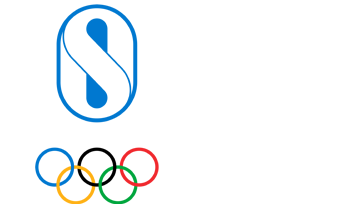 Application DetailsProgramme SelectionCategoryWorld ProgrammesProgramme Cluster / ContinentSport DevelopmentProgrammeYouth Athlete Development - Identification and Training	Quad/Games Edition2021- 2024Programme (Long Form)Youth Athlete Development - Identification and TrainingProgramme Help/Instructional TextPlease complete your application with all the annual identification and training events for which your NOC wishes to receive support, bearing in mind the annual budget available is maximum USD 25,000. One application can be submitted per year and the reporting must be completed before submitting an application for a following year.Activities (including Dates and Venues)Note: Please attach the List of Athletes who will participate in the activities.Budget ProposalDescription 							Amount (USD)